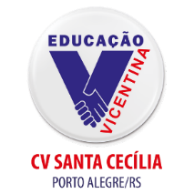  JulhoLegenda:COLÉGIO VICENTINO SANTA CECÍLIA   CALENDÁRIO ESCOLAR  ED. INFANTIL E EFI - 2024FeriadosRecesso para    estudantesSábado LetivoInicio e Término do período letivoAtividade Pedagógica